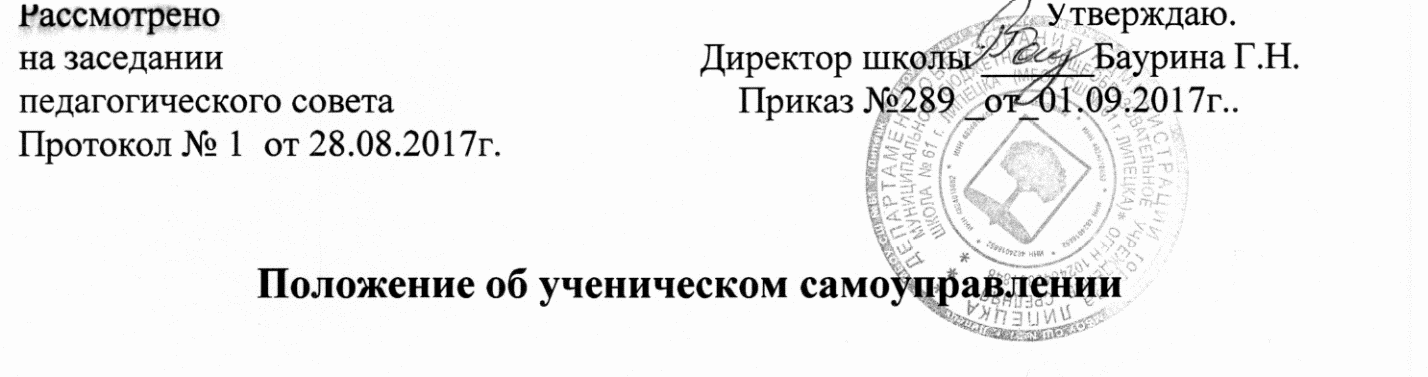 Общие положения.Настоящее положение разработано на основании Федерального закона от 29 декабря 2012 г № 273-ФЗ «Об образовании в Российской Федерации»  ч. 4 Статьи 26, ч. 6 Статьи 26, ч. 3 Статьи 30,  п.17 Статьи 34, ч. 7 Статьи 43, Статьи 45, а также Статьи 372 Трудового кодекса Российской Федерации, а также «Порядка учета мнения совета обучающихся, Совета родителей (законных представителей) несовершеннолетних обучающихся при принятии локальных нормативных актов и выборе меры дисциплинарного взыскания в отношении обучающегося МБОУ СШ № 61г. Липецка.Ученическое самоуправление является формой организации жизнедеятельности ученического коллектива, характеризующейся активным участием школьников в решении задач, стоящих перед школой.Ученическое самоуправление призвано готовить учащихся к реализации прав гражданина в управлении государством, к участию в жизни современного общества через включение их в управление школой, основанное на коллегиальных и демократических началах.Круг вопросов, находящихся в компетенции ученического самоуправления:защита прав и интересов учащихся;совместное с педагогами решение наиболее значимых вопросов учебно-воспитательного процесса;формирование и сохранение общешкольных традиций;организация общешкольных дел;создание информационной сети школы.Формой активного участия школьников в решении стоящих перед школой задач являются: работа в органах самоуправления.Цели и задачи ученического самоуправления.Целью деятельности ученического самоуправления является реализация права учащихся на участие в управлении образовательным учреждением.Задачи деятельности:Представление интересов учащихся в процессе управления школой;Поддержка и развитие инициативы учащихся в школьной жизни;Защита прав учащихся.Функции органа ученического самоуправления.В своей деятельности представители ученического самоуправления руководствуются Конституцией РФ, Законом РФ «Об образовании в РФ», соблюдают Устав МБОУ СШ № 61.Развивают систему ученического самоуправления, создают нормативную базу деятельности ученического самоуправления разного уровня.По мере необходимости представляют ученический коллектив на педагогических советах, на встречах с общественными организациями, на муниципальных конкурсам, смотрах ученического самоуправления.Участвуют в определение режима работы школы в каникулярное время  и разработке правил внутреннего распорядка школы.Организуют занятия по освоению лидерских навыков, технологий коллективно-творческой деятельности.Планируют, проводят и анализируют ключевые КТД.Оценивают деятельность классов.Осуществляют постоянную связь с классными коллективами для выяснения актуальных для них проблем и потребностей. Обсуждают предложения, поступающие от учащихся.Права органа ученического самоуправления.Знакомиться с нормативными документами школы и вносить к ним свои предложения.Представлять интересы учащихся перед администрацией школы, на педагогических советах, собраниях, посвященных решению вопросов жизни школы.Получать от администрации школы информацию по плану работы  школы.Направлять в администрацию школы письменные запросы, предложения и получать на них официальные ответы.Вносить предложения в план воспитательной работы.Проводить на территории школы собрания, в том числе и закрытые, и иные мероприятия не реже одного раза в месяц.Размещать на территории школы информацию о своей деятельности в отведенных для этого местах и в школьных средствах информации.Проводить среди учащихся опросы и анкетирования.Участвовать в формировании составов школьных делегаций на мероприятия городского уровня и выше.Осуществлять иные полномочия в соответствии с законодательством и Уставом школы.Структура ученического самоуправления.Органом, осуществляющим текущие права и обязанности, является ученическое самоуправление, которое формируется путем делегирования по одному представителю от классного коллектива (5-9 кл.) сроком на один год. Ученическое самоуправление собирается один раз в месяц и по мере необходимости.Руководит самоуправлением председатель, который избирается прямым открытым голосованием сроком на один год.Взаимосвязи с другими органами школьного самоуправления.Орган ученического самоуправления активно взаимодействует с педагогическим советом, как органом самоуправления педагогического коллектива, исходя из своей компетенции, определенной разделом 4 «Права органов ученического самоуправления» данного Положения.Орган ученического самоуправления также взаимодействует с общешкольным родительским комитетом по соответствующим  вопросам, отнесенным к ведению родительского комитета.Орган ученического самоуправления может принимать участие в работе Совета школы, педагогического совета и родительского комитета по мере необходимости.Ответственность органов ученического самоуправления.Орган ученического самоуправления несет ответственность за выполнение закрепленных за ним задач и функций.В случае невыполнения указанных задач и функций орган ученического самоуправления может быть досрочно переизбраны в соответствии с нормами, указанными в разделе 5 данного Положения.Делопроизводство органов ученического самоуправления.План работы органов ученического самоуправления составляется на весь учебный год, исходя из плана воспитательной работы школы и предложений органов самоуправления.Заключительные положения.Настоящее положение вступает в силу с момента утверждения.Изменения в настоящее положение вносятся Советом школы по предложению органами самоуправления.